INDICAÇÃO Nº 1655/2021Excelentíssima Senhora Presidente.Nobres Vereadores.	O Vereador LUIZ MAYR NETO apresenta a Vossa Excelência a presente INDICAÇÃO, nos termos do art. 127 e seguintes do Regimento Interno, para o devido encaminhamento ao Exmo. Sr. Prefeito Municipal para as providências cabíveis, nos seguintes termos:Recapeamento asfáltico e refazer demarcações de solo na Rua João Previtale, na região dos bairros Santa Gertrudes e São Marcos.JUSTIFICATIVAAtendendo à solicitação dos munícipes e constatado no local os fatos narrados (fotos anexas), verifica-se a necessidade de recapear o asfalto e refazer demarcações de solo na Rua João Previtale, na região dos bairros Santa Gertrudes e São Marcos. O asfalto está cheio de remendos e as demarcações estão apagadas.	Sem mais, cumprimento com elevada estima e consideração.Valinhos, 20 de agosto de 2020.___________________________LUIZ MAYR NETOVereador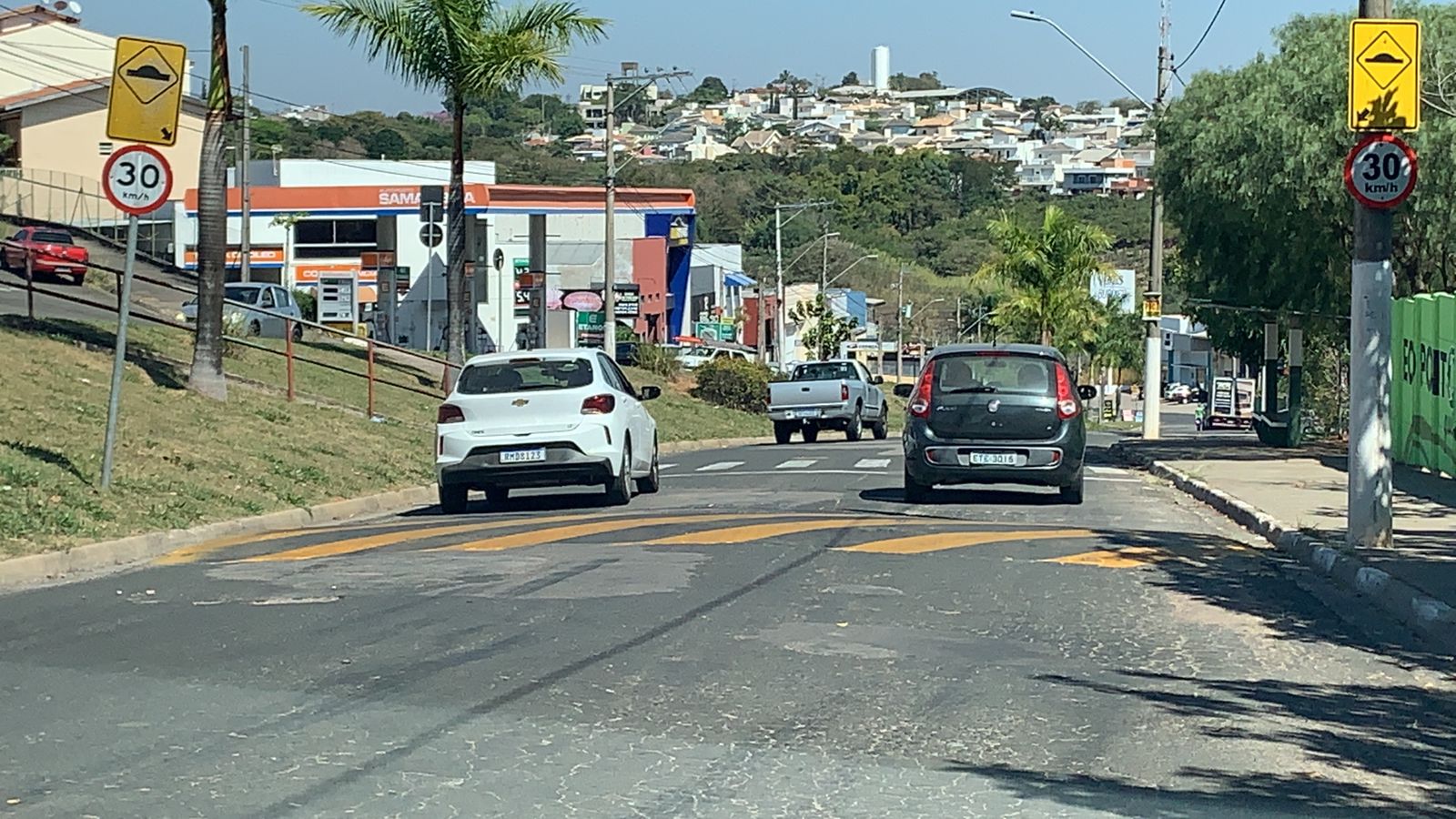 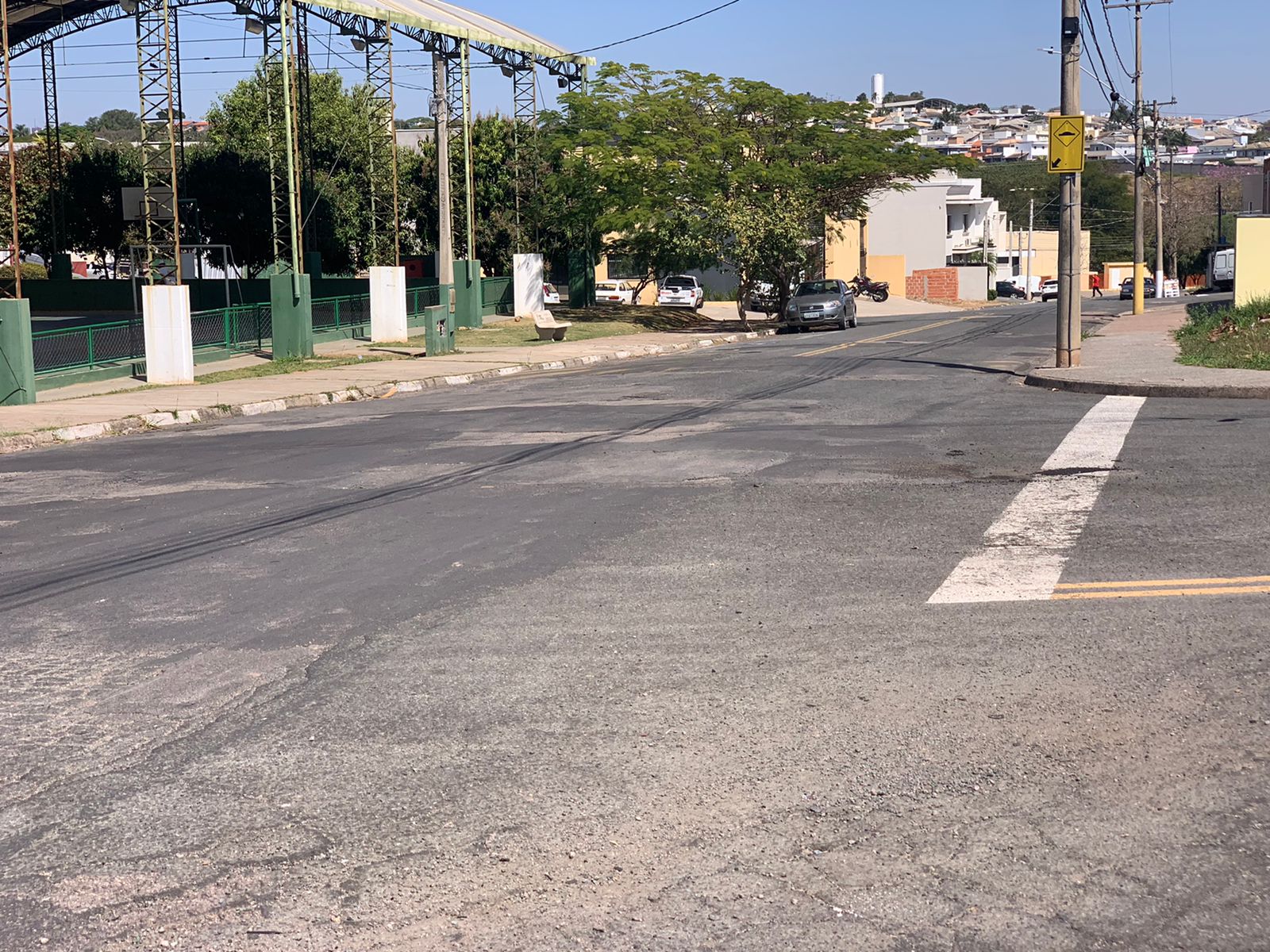 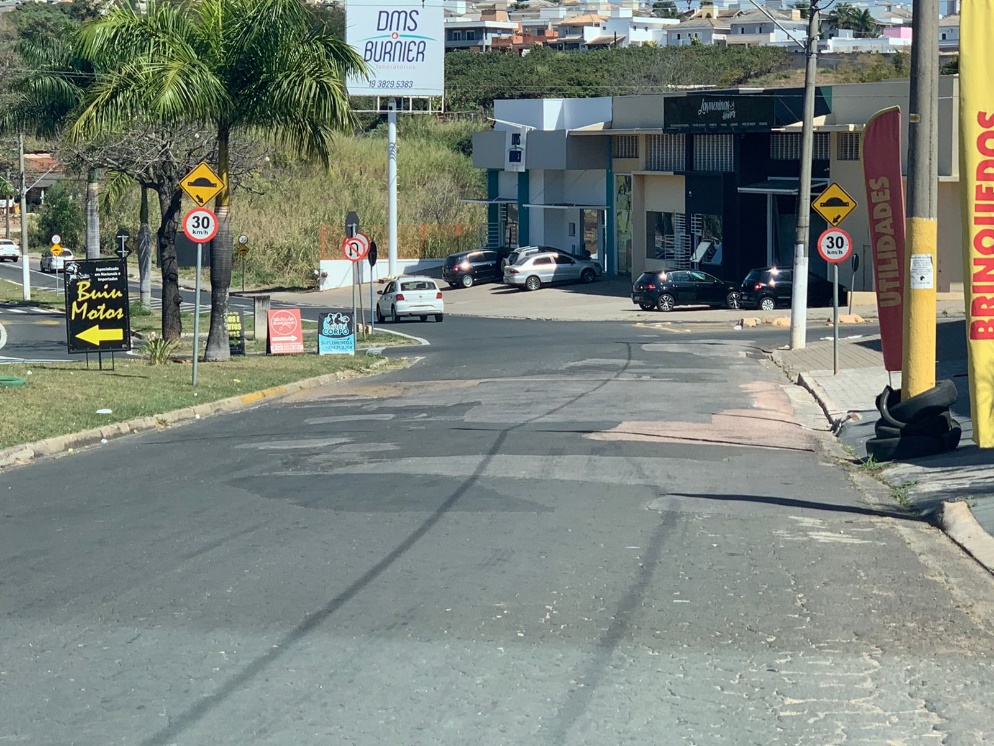 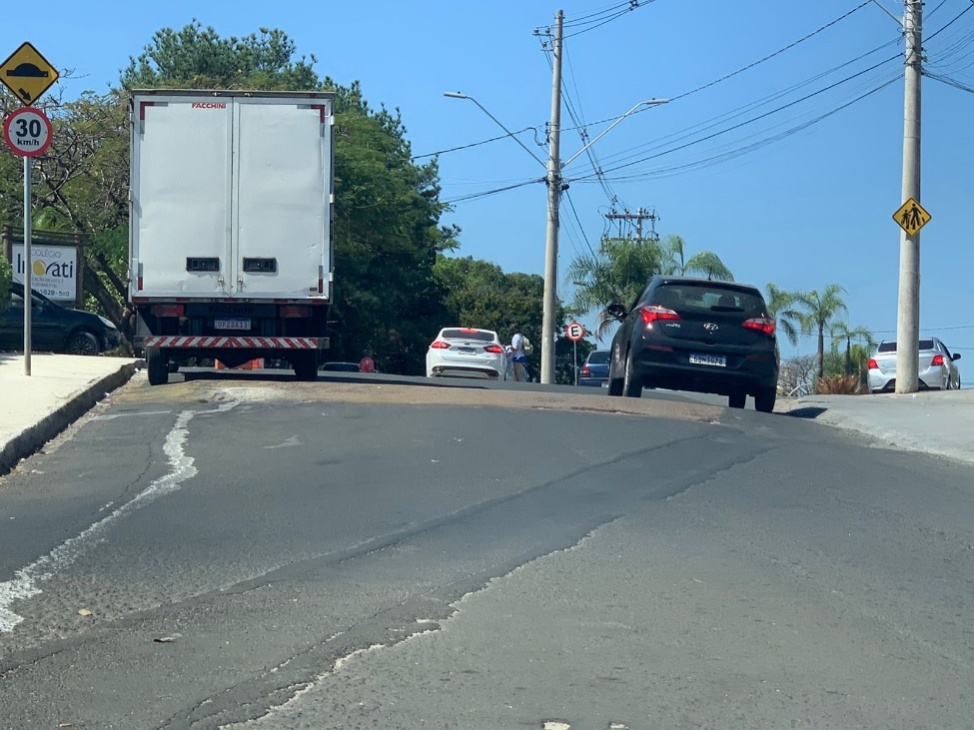 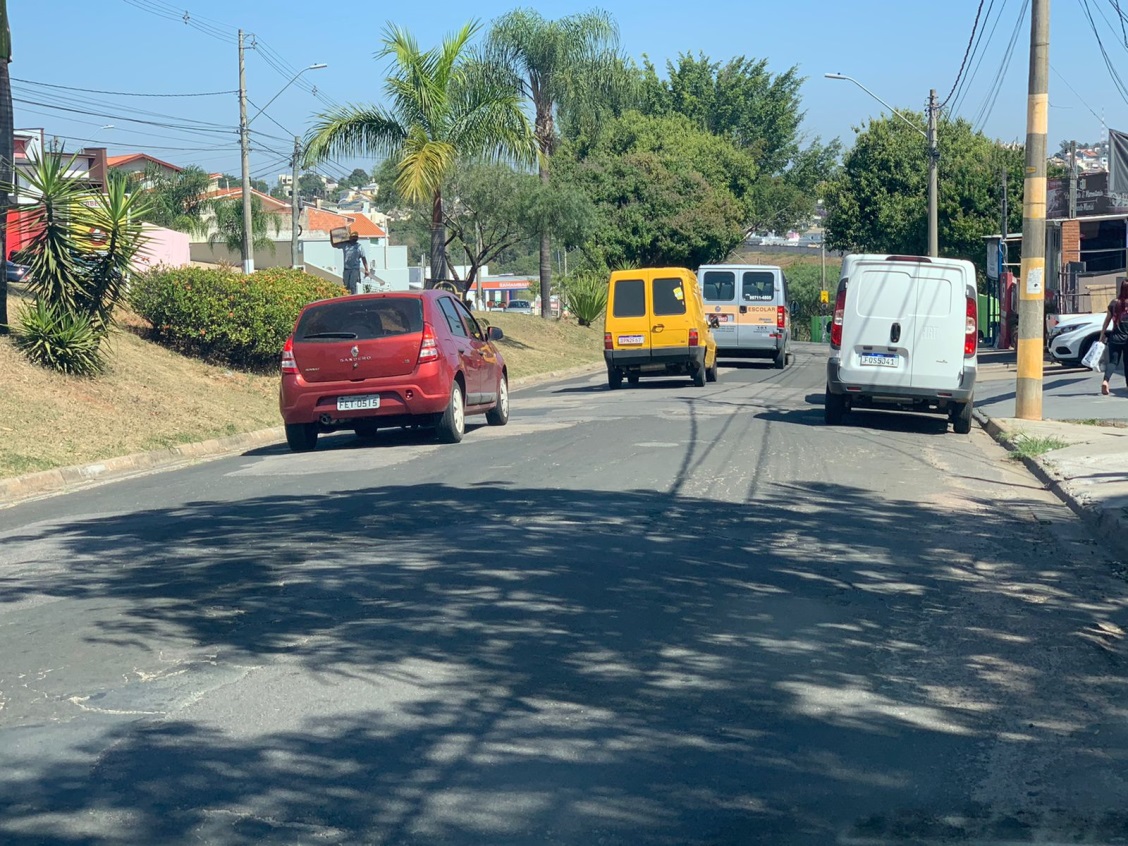 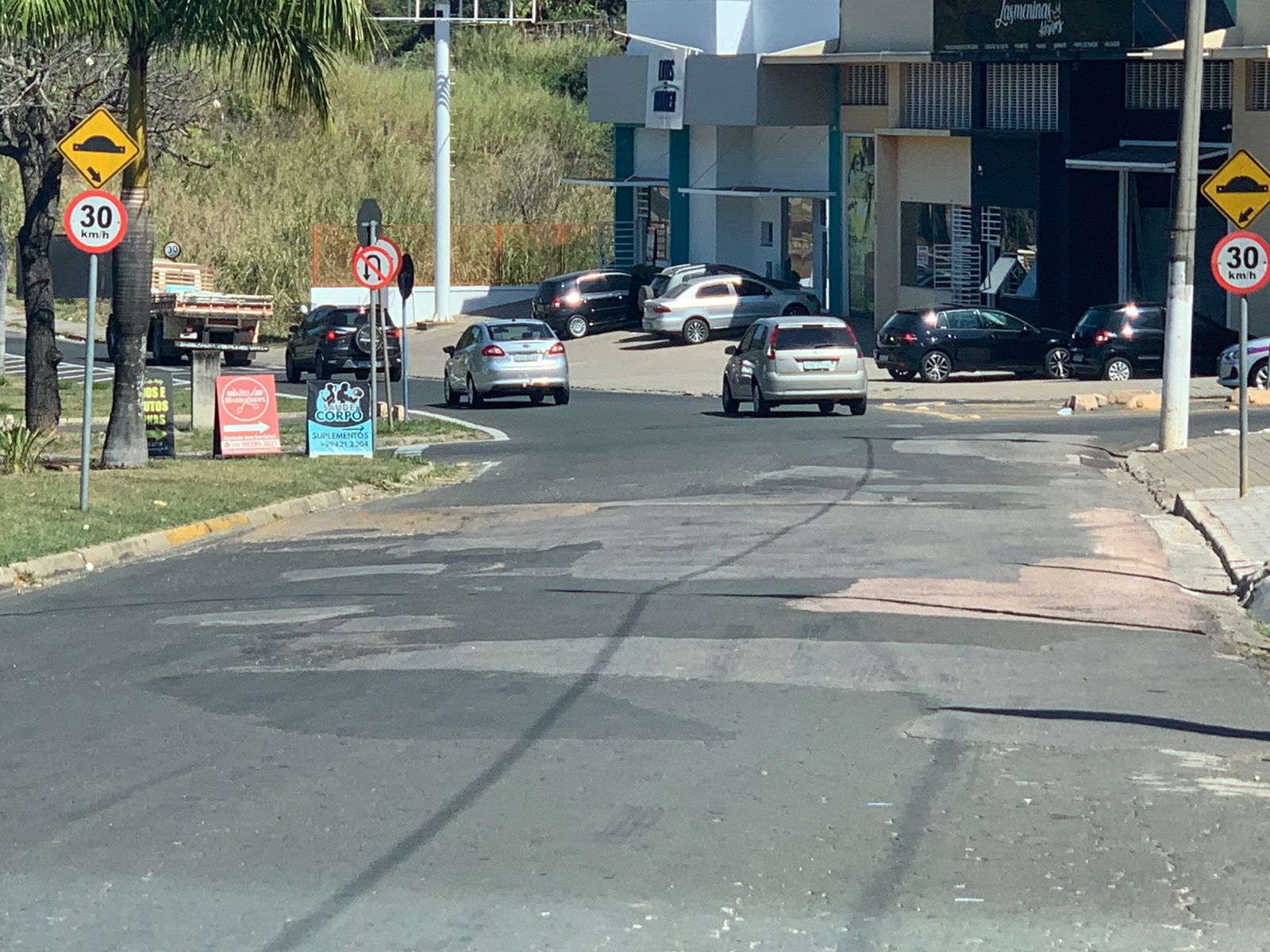 